Инструкция по сборке и эксплуатации ПОДГОТОВКА К СБОРКЕПеред сборкой необходимо ознакомиться с инструкцией по сборке.Определить расположение деталей и их наличие, а также наличие фурнитуры по комплектовочной ведомости.Подготовить необходимый инструмент для монтажных работ: молоток, отвёртку, шнур(метр).Подготовить место для сборки. Сборку мебели надо производить на чистом ровном полу, подложив мягкую ткань или бумагу во избежание повреждения и загрязнения деталей мебели.УСТАНОВКА ЗЕРКАЛАЗеркало следует крепить   на   ровной   горизонтальной   поверхности   при температуре не ниже +15 градусов.Положить зеркало зеркальной стороной вниз. Поверхность должна быть чистой, очищенной от пыли, обезжиренной.Приклеить к зеркалу кусочки клеевой ленты длиной 35-40 мм (рис.1), распределяя их равномерно по всей   поверхности зеркала. Необходимо использовать всю положенную клеевую ленту.Защитный слой с клеевой ленты следует удалить непосредственно перед креплением зеркала.Нельзя прикасаться к рабочим поверхностям клеевой ленты руками, т.к. это снижает клеящую способность.	Размещать зеркало на поверхности щита следует как можно более точно, т.к. после крепления зеркала, изменить его положение невозможно.Сразу после приклеивания необходимо прижать зеркало к поверхности на 15-20 секунд.Оставить зеркало в горизонтальном положении на 12 часов.ПРАВИЛА ЭКСПЛУАТАЦИИИзделие рекомендуется эксплуатировать в сухом проветриваемом помещении при температуре 10-28ºС с относительной влажностью 65±15%. Сырость и близкое расположение источников тепла вызывают ускоренное старение мебели, деформацию мебельных щитов.Необходимо оберегать поверхности от попадания на них растворителей (спирта, бензина, ацетона и пр.), кислот, щелочей.Следует оберегать поверхности мебели от механических повреждений, т.к. в домашних условиях исправить их невозможно.ГАРАНТИИПредприятие-изготовитель гарантирует качественные показатели мебели при соблюдении правил транспортирования, сборки и эксплуатации.За механические повреждения, потертости и сколы, возникшие при транспортировании, установке и хранении, предприятие-изготовитель ответственности не несет.Гарантийный срок эксплуатации 24 месяца со дня продажи магазином.При обнаружении производственных дефектов или недовложении фурнитуры, необходимо обращаться в магазин, где приобретена мебель, предъявив гарантийный талон и чек магазина.Претензии принимаются в течение гарантийного срока.УВАЖАЕМЫЙ ПОКУПАТЕЛЬ, БЛАГОДАРИМ ЗА ПОКУПКУ!Изготовитель ООО «Версаль»Тел.:(83631)- 4-66-33    Шкаф 3-х дверный с ящиками «Камелия/Классика/Вега»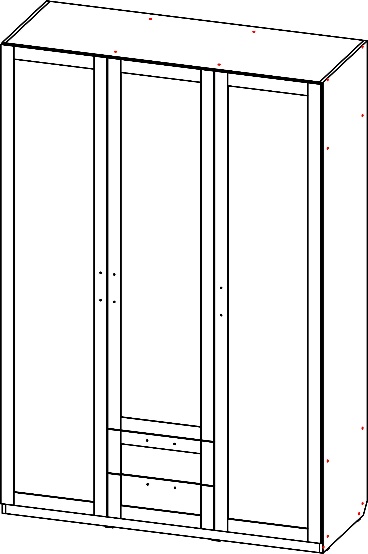 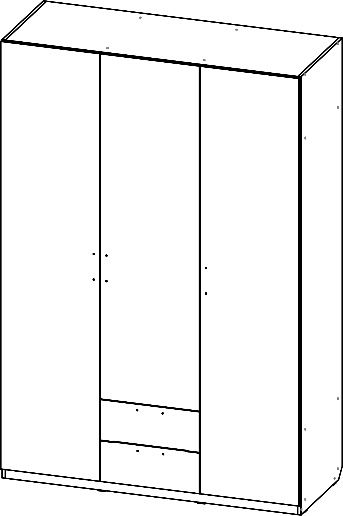  Фурнитура: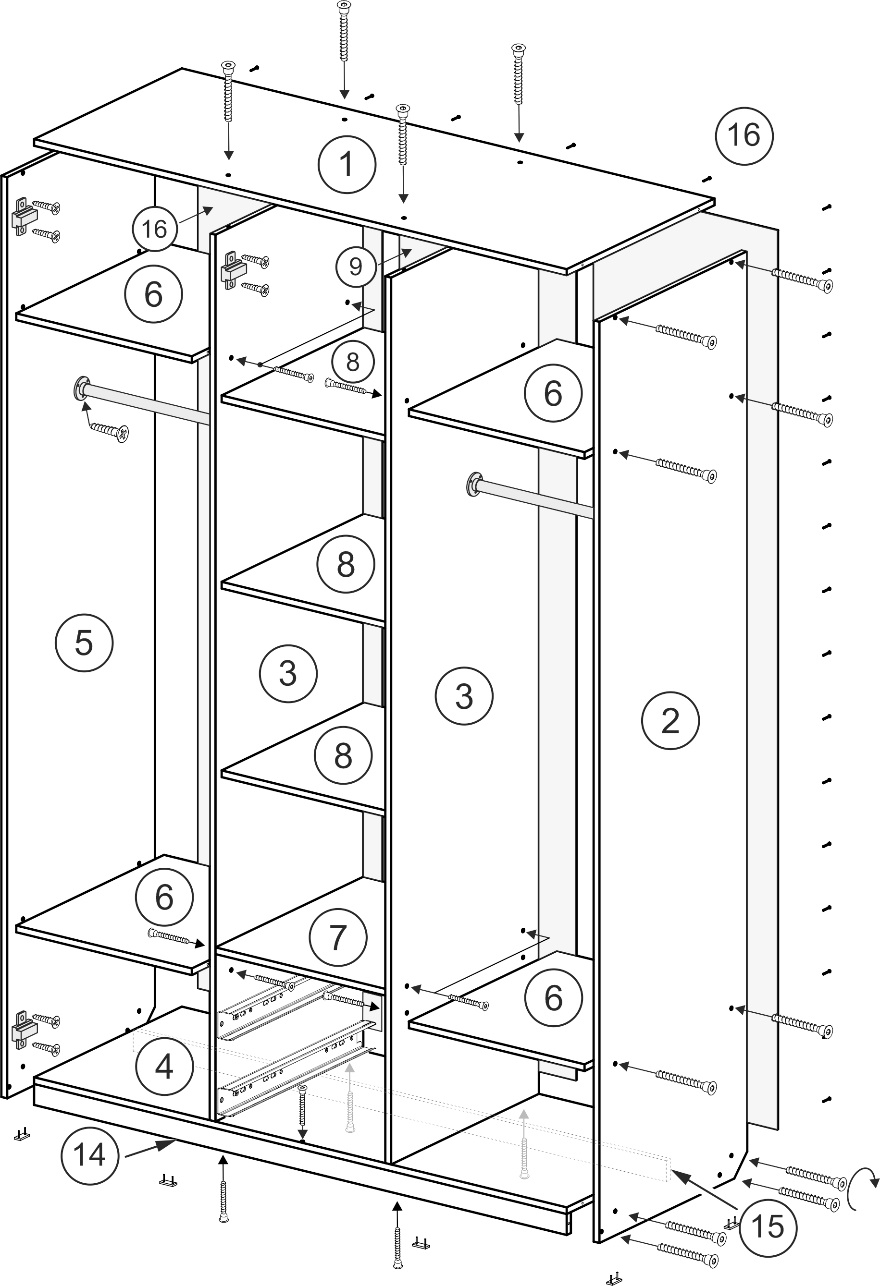 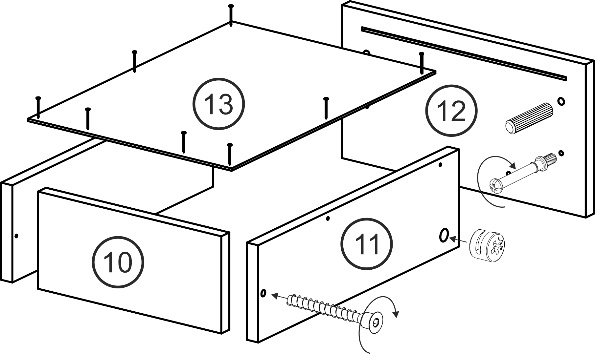 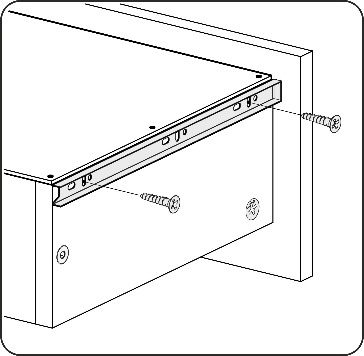                                                                                             Рис.1Сборка.На нижних торцевых кромках боковых стенок (поз.2,5) и цоколях (поз.14,15) прибить подпятники гвоздями 2х25.Установить направляющие на средники (поз.3) по наколкам шурупами 4х16.Собрать корпус: бока (поз.2,5), горизонталки(поз.1,4) соединить евровинтами 7х50.Цоколя (поз. 9,10) прикрутить к бокам (поз.2,4) и горизонталке (поз.5) евровинтами 7х50. (См. схему)Установить средники (поз.3) и горизонталки (поз.6,7) на евровинты 7х50.Выставить диагональ каркаса, установить заднюю стенку-ДВПО (поз.9,16) гвоздями 2,1х25 с шагом 180 мм.Прикрутить фланец по наколкам шурупами 4х16.Установить полки (поз.8) на полкодержатели.Навесить двери с помощью петель на шурупы 4х16Прикрутить ручки к дверям.Сборка ящика (ящик на схеме перевернут)Бока ящика (поз.11) соединить с задней стенкой ящика (поз.10) на евровинты 7х50, и фасадом (поз.12) на шканты и стяжки эксцентриковые.Выставить диагональ ящика, вставить ДВПО (поз.13) в паз фасада и прибить гвоздями.Прикрутить ответную планку направляющей к бокам ящика шурупами 4х16 (Рис.1)Прикрутить ручки к фасадам. Вставить ящики. СпецификацияНаименованиеКол-воЕд.изм.Гвозди ершистые 2,1х25РучкиКлюч для евровинта Евровинт 7х50 + заглушкиСтяжка эксцентриковая + заглушкиШайба для гвоздей Подпятник малыйПетля накладная Полкодержатель металлическийФланец d=25 мм хромШкант 8х30Шуруп 4х161225146430811124472шт.шт.шт.шт.к-т.шт.шт.шт.шт.шт.шт.шт.НаименованиеРазмерКол-воПоз.ДверьДверьФасад ящика Бок СредникГоризонталкаГоризонталка ПолкаЦокольСтенка боковая ящикаСтенка задняя ящикаГоризонталкаДВПО – Задняя стенкаДВПО – Задняя стенкаДВПО – Дно ящика Труба металлическая D25Направляющие ПВ 2147х4971733х497204х4972200х5702118х5701468х570484х570464х55050х1468500х120411х120468х5702147х5062147х485440х5064805002 шт.1 шт.2 шт.2шт.2 шт.2 шт.4 шт.3 шт.2 шт.4 шт.2 шт.1 шт.2 шт.1 шт.2 шт.2 шт.2 к-т.122,531,46814,151110716913